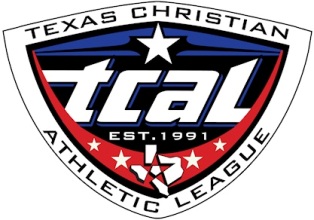 Member School Sports Information Directory FormPlease list all activities and correlating staff*SID =Sports Information Director. School Name							Web Address						Street Address							 City				Zip		Main Phone							Fax							Team Mascot and Colors (Ex. Lions, Red & Blue)									Administrator							Email							Athletic Director						Email							Fine Art Teacher or Coach							 Email					Cheer Coach 									Email					  The information on this form will be used on our website and will be public.  Any changes or additions to this       form must be made to the State office immediately to assure your school is properly represented. 